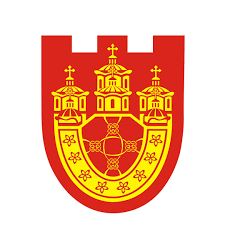 ОПШТИНА КРИВА ПАЛАНКАВрз основа на член 7 став (5) од Статутот на Општина Крива Паланка („Службен гласник на Општина Крива Паланка“ бр.8/10, 12/10, 8/14, 2/18, 3/19, 8/21, 01/23, 05/23, 14/13 и 5/24), а согласно на Програмата за активностите на Општина Крива Паланка во областа на културата и културните манифестации за 2024 година бр.09-5620/11 од 07.12.2023 година и бр.09-732/3 од 13.02.2024 година, Општина Крива Паланка објавува КОНКУРСЗА ИЗБОР НА ОФИЦИЈАЛНА ПЕСНА НА ОПШТИНА КРИВА ПАЛАНКАУСЛОВИ ЗА УЧЕСТВО НА КОНКУРСОТНа конкурсот може да учествуваат сите заинтересирани домашни автори, кои поседуваат музички афинитети и кои сакаат да се истакнат со својот квалитет, способност и креативност.Еден автор на музика или текст може да учествува на конкурсот најмногу со две авторски дела.Еден автор на аранжман може да учествува на конкурсот најмногу со три авторски аранжмани.Материјалите на Конкурсот задолжително треба да се пратат под шифра.Општина Крива Паланка како организатор на конкурсот нема обврска да им ги врати на авторите композициите кои нема да бидат прифатени на Конкурсот.Општина Крива Паланка како организатор на конкурсот превзема обврска да го истакне списокот со имиња на сите примени композиции на својата официјалната интернет страна (www.krivapalanka.gov.mk).Општина Крива Паланка како организатор на конкурсот нема обврска поединечно да ги информира авторите чии композиции нема да бидат примени на Конкурсот.Општина Крива Паланка како организатор на конкурсот, со авторите чие дело ќе биде изберено на Конкурсот, ќе склучи договор и ќе им исплати надоместок во вкупен износ од 36.000,00 денари (музика,текст и аранжман). Со склучување на договорот, авторот има обврска на организаторот да му ги пренесе правата за прво јавно изведување, за радиодифузно емитување, за тонско и видео снимање, умножување и продажба на носачи на слика и звук, објавување на тонските и видео записите на интернет и друго, како и право организаторот овие права да ги пренесува на трети лица.Општина Крива Паланка како организатор на конкурсот ќе стане сопственик на фонограмот што ќе биде снимен.Општина Крива Паланка како организатор на конкурсот  го задржува правото на промена на аранжманот на песната доколку за истото се јави потреба;Општина Крива Паланка  како организатор на конкурсот го задржува правото за избор на изведувач на песната;Продукцијата на избраната композиција за официјална песна на градот ќе ја реализира општина Крива Паланка како организатор на конкурсот;Изборот на композициjата за официјална песна на општина Крива Паланка ќе биде направен од страна на стручна селекциона комисија составена од еминентни музички работници и именувана од страна на градоначалникот на општина Крива Паланка;Општина Крива Паланка како организатор на конкурсот за избраната композиција на конкурсот ќе направи аудио (тонска) снимка во студио како и видео спот;УСЛОВИ ЗА ИЗГОТВУВАЊЕ НА КОМПОЗИЦИЈААвторите се должни да достават оригинална композиција, со мелодиска линија и хармонски симболи напишана во духот на македонската забавна музика како и демо снимка со аранжман. Композицијата треба да биде оригинална и досега неизведена. Квалитетот на песните треба да биде сооднос со реномето на една официјална песна. Композициите доставени на Конкурсот не треба да бидат подолги од 4'15'. Текстот на композицијата треба да биде на македонски јазик.На конкурсот композициите во кои се промовира говор на омраза, расна или верска нема да бидат земени на разгледување, нетолеранција во кои се кршат човековите права или се заговара употреба на недозволени средства.УПАТСТВО ЗА ИСПРАЌАЊЕ НА КОМПОЗИЦИЈАКонкурсниот труд треба да биде доставен најдоцна до 12.07.2024 година (петок) до 15:30 часот.Конкурсниот труд треба да биде доставен во затворен плик со димензии А4 формат на кој од предната страна ќе биде испишан следниот текст:ДООПШТИНА КРИВА ПАЛАНКАУл.„Св.Јоаким Осоговски“ бр. 1751330,Крива Паланка,Р.С.МАКЕДОНИЈАЗАКОНКУРС ЗА ИЗБОР НА ОФИЦИЈАЛНА ПЕСНА НА ОПШТИНА КРИВА ПАЛАНКАКонкурсниот труд треба да ги содржи следните материјали:Композицијата треба да се достави со испишана мелодиска линија и хармонски симболи отпечатена во 1 (еден) примерок на А4 формат;Текстот на песната треба да се достави испишан со кирилично писмо и отпечатен во 1 (еден) примерок на А4 формат;Демо снимката од композицијата треба да биде снимена на АУДИО ЦД / USB и треба да се достави во 1 (еден) примерок.ВАЖНО ПРАВИЛОНа погоре наведените материјали треба да стои само насловот на песните. На ниту еден од нив НЕ СМЕЕ да бидат наведени имињата на авторите или изведувачите. Материјалите на кои ќе биде забележано отстапување од наведеното правило, нема да бидат предмет на разгледување.Податоците за авторите и изведувачите задолжително треба да бидат доставени во посебен затворен бел плик во стандардна димензија. Пликот од предната страна треба да има ознака: ПОДАТОЦИ ЗА АВТОРОТ/ТЕ-НЕ ОТВОРАЈ!Веднаш под назнаката треба да се наведат: шифрата и насловот на композицијата.ПОДАТОЦИ ЗА АВТОРОТ.ШИФРА:НАСЛОВ НА КОМПОЗИЦИЈАТА:Податоците за секој автор поединечно треба да се отпечатени на посебен лист, и ставени во посебно плико и треба да ги содржат следните информации:Име и презиме на авторотвид на дело кое го има изготвено авторот (музика, текст или аранжман)Наслов на композицијатаАдресаМобилен телефонЕмаил адреса 							ОПШТИНА КРИВА ПАЛАНКА							Градоначалник							Сашко Митовски